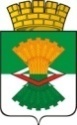 ДУМАМАХНЁВСКОГО МУНИЦИПАЛЬНОГО ОБРАЗОВАНИЯчетвертого созываРЕШЕНИЕ   от  22 декабря  2022 года      п.г.т. Махнёво                          № 216      О внесении изменений в Устав  Махнёвского муниципального образования          В соответствии с Федеральными законами  от 14.03.2022 № 60-ФЗ «О внесении изменений в отдельные законодательные акты Российской Федерации»,  от 31.07.2020 N 248-ФЗ   "О государственном контроле (надзоре) и муниципальном контроле в Российской Федерации", учитывая решение участников публичных слушаний от 22.12.2022 года,  Дума Махнёвского муниципального образованияРЕШИЛА:            1. Внести в Устав Махнёвского муниципального образования, утвержденный решением Думы муниципального образования, в состав территории которого входит поселок городского типа Махнево, от 4 декабря 2008 года № 60 (с изменениями от 29.07.2009 N 157, от 01.12.2009 N 208, от 05.04.2010 N 252, от 27.05.2010 N 278, от 01.07.2010 N 292, от 27.12.2010 N 379, от 23.06.2011 N 57, от 15.09.2011 N 98, от 22.03.2012 N 164, от 12.09.2012 N 246, от 09.04.2013 N 335, от 02.07.2013 N 363,от 20.02.2014 N 431, от 10.04.2014 N 455, от 02.10.2014 N 495, от 28.04.2015 N 561, от 03.09.2015 N 597, от 07.07.2016 N 143, от 27.04.2017 N 229, от 06.07.2017 N 257, от 20.02.2018 N 308, от 26.04.2018 N 321, от 25.09.2018 N 348, от 19.12.2018 N 380, от 30.05.2019 N 411, от 19.11.2019 N 452, от 29.07.2020   № 507, 18.11.2020 № 15, от 22.12.2020  №  36, от 27.07.2021 № 79, от 05.10.2021 № 91, от 26.01.2022 № 120, от 31.08.2022 № 183)  следующие изменения:1.1 дополнить статьёй 5.1 следующего содержания:«Статья  5.1 Муниципальный контроль       1. Органы местного самоуправления организуют и осуществляют муниципальный контроль за соблюдением требований, установленных муниципальными правовыми актами, принятыми по вопросам местного значения, а в случаях, если соответствующие виды контроля отнесены федеральными законами к полномочиям органов местного самоуправления, также муниципальный контроль за соблюдением требований, установленных федеральными законами, законами Свердловской области. Организация и осуществление видов муниципального контроля регулируются Федеральным законом от 31.07.2020 № 248-ФЗ             «О государственном контроле (надзоре) и муниципальном контроле в Российской Федерации».Порядок организации и осуществления вида муниципального контроля устанавливается положением о виде муниципального контроля, утверждаемым муниципальным правовым актом Думы городского округа.  Муниципальный контроль подлежит осуществлению при наличии в границах муниципального образования   объектов соответствующего вида контроля.»; 1.2 в абзаце втором пункта 3 статьи 9  слова «в Избирательную комиссию муниципального образования» заменить словами «в территориальную избирательную комиссию»;1.3 в абзаце втором пункта 10 статьи 12 после слов «избирательной комиссией» слова «городского округа» исключить;1.4 пункт 2 статьи 21  признать утратившим силу;1.5 часть вторую  пункта 3 статьи 21 признать утратившей силу;1.6 подпункт 6 пункта 3 статьи 23 признать утратившим силу;1.7 в подпункте 2 пункта 11 статей 24,26  слова  «аппарате избирательной комиссии муниципального образования» исключить.1.8 в абзаце втором пункта 4 статьи 25 после слов «избирательной комиссией» слова «муниципального образования» исключить;1.9  статью 34 признать утратившим силу;1.10 в пункте 2 статьи 35 слова «,председатель Избирательной комиссии» исключить; 1.11 в пункте 3 статьи 40 слова «Избирательной комиссии,» исключить;1.12 в абзаце втором пункта 2 статьи 41 слова «, председатель Избирательной комиссии» исключить; 1.13 в абзаце первом пункта 8 статьи 41  слова «Избирательной комиссии,» исключить; 1.14  в части второй пункта 2 статьи 45 слова «,Избирательной комиссии», «, аппарата Избирательной комиссии» исключить.       2. Поручить Главе  Махнёвского муниципального образования   направить  настоящее  Решение   на государственную регистрацию в Главное Управление     Министерства      юстиции     Российской    Федерации   по Свердловской области  в установленном законодательством порядке.        3. После государственной регистрации настоящее Решение  опубликовать   в  газете «Алапаевская искра».         4.   Настоящее  Решение вступает в силу со дня его   опубликования в газете «Алапаевская искра».         5. Контроль  исполнения настоящего Решения возложить на постоянную комиссию по нормативно-правовым вопросам и местному самоуправлению (А.Д.Топорков).Председатель Думы  муниципального образования                                                     С.Г.АлышовГлава  муниципального  образования                                               А.С.Корелин